EXAMEN DE TÉCNICAS DE EXPRESIÓN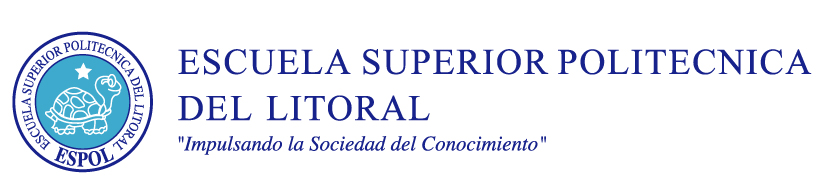 PARCIAL 1 DEL IIT 2012-2013APELLIDOS: ............................................................   NOMBRES: …..………………………………                                         MATRICULA: ........................				PARALELO:   …………..                                 "Como estudiante de la ESPOL me comprometo a combatir la mediocridad y actuar con honestidad, por eso no copio ni dejo copiar".Firma de Compromiso del EstudiantePREGUNTA 1 – (30p)PREGUNTA DOS (7p)Dibujar un gráfico del modelo de la comunicación y explicarlo en unas diez líneas. PREGUNTA TRES. SUSTITUIR LAS EXPRESIONES EN NEGRITAS CON OTRAS EQUIVALENTES.(10p ) Hacia un final que todos conocemos. Jared Diamond (fragmento)Tradicionalmente el año nuevo es tiempo de reflexión y de decisiones. Este nuevo año, con Estados Unidos en la cima de su poder e iniciando un nuevo periodo presidencial, los norteamericanos estamos muy preocupados y divididos acerca de cómo vemos nuestro destino. ¿Por cuánto tiempo más EEUU seguirá en ascenso? ¿Dónde estaremos dentro de 10 años, o incluso el año próximo? Estas son preguntas especialmente propias para esta época del año. La historia nos muestra que el colapso de las sociedades poderosas ha ocurrido de manera rápida e impredecible. Esto, en verdad, no debería sorprendernos: a más poder, corresponden más contaminación, necesidades y vulnerabilidad. Qué podemos aprender de la historia, que nos sea útil para no estar en la lista de las sociedades que han colapsado de repente? Las lecciones son complejas porque la historia misma es compleja: en efecto, algunas sociedades colapsaron de forma espectacular, mientras otras han logrado existir por miles de años sin mayores reveses.Cinco han sido los factores de especial importancia en los colapsos históricos: el daño que las personas producen a su ambiente; el cambio climático; los enemigos; el cambio de socios en el comercio; y, las respuestas políticas, económicas y sociales de las sociedades a estos cambios. Estas cinco familias de factores no juegan siempre el mismo rol, sino que su importancia relativa varía en cada caso. Por ejemplo, en el colapso de Polinesia hace tres siglos, los daños ambientales fueron los dominantes, y el cambio climático, los enemigos y el comercio fueron factores insignificantes; sin embargo, los últimos tres factores jugaron papeles importantes en la desaparición de las Colonias Escandinavas Medievales en Groenlandia. PREGUNTA CUATRO: MENCIONE DOS DE LAS INTELIGENCIAS MÚLTIPLES CUYO DESARROLLO ES PRIORITARIO PARA USTED Y EXPLIQUE SUS RAZONES EN CINCO LÍNEAS PARA CADA CASO. (3p) 4.14.2No.Marcar una V o una F según corresponda a las expresiones que siguenVFLos seres humanos vivimos en mundos lingüísticos y nuestra realidad es una realidad lingüística, (según el autor).No nos afecta la realidad sino los juicios que nos formamos de ella.No podemos hacer ninguna afirmación si antes no hemos hecho algunas declaraciones para establecer los acuerdos básicos para la comunicación. Una buena manera de construir opinión pública es realizando encuestas sobre diversos temas a las personas en la calle.Nuestras opiniones son juicios. La libertad de opinión nos protege de los prejuicios.Según el autor la fuerza para hacer una declaración puede venir de nosotros mismos, pero la autoridad siempre nos viene de otros. Según el autor la realidad existe para la cultura humana antes que el lenguajeSegún el autor los actos del habla solo corresponden al lenguaje oral, no al escrito.Usualmente la gente decide por sí misma cómo construir sus opiniones. Según el autor, con nuestras afirmaciones describimos las cosas como en realidad son, entre otras razones porque el desarrollo de la ciencia nos permite ya describir las cosas como en realidad son.Según el autor, cuando consideramos que debemos decir «No» y no lo decimos, nuestra dignidad puede quedar comprometida solo si otra persona se entera.Según el autor, la principal función del lenguaje es la de describir lo que percibimos.Según el autor, las declaraciones del NO, SI y NO SÉ corresponden principalmente al ámbito  o espacio personal y las otras tres a la construcción del tejido social.Según el autor, son las declaraciones las que cambian el mundo, por tanto las afirmaciones no tienen que ver con nuestra capacidad de intervenir y transformar el mundo.La coordinación de acciones requiere de un lenguaje simbólicoSegún Gardner, la inteligencia vale para principalmente entender y solo secundariamente para actuar.Ser capaz de generar un sistema usando un lenguaje de programación es parte de la Inteligencia profesional. Conocer la industria de los computadores es parte de la inteligencia cultural. Gardner dice que la primera es indispensable y la segunda es opcional.Los inventos tecnológicos en el mundo de la comunicación fueron rechazados igual que los inventos en la industria Homo Videns).Conforme avanzan los video medios, la coherencia entre la imagen y el mensaje lógico tiende a crecer. Si no se especifica con claridad ni el tiempo ni los indicadores de satisfacción, tenemos una promesa mal hecha, lo cual no genera compromisos. Solo las declaraciones generan verdaderos compromisos con lo que decimos. El compromiso con las afirmaciones es menor porque no tienen poder generativo de cambios.Tenemos derecho a opinar, incluso cuando no sustentemos adecuadamente nuestras opinionesLa contribución de los video-medios al desarrollo de la democracia es altamente positiva. Un gerente exitoso puede usar el leguaje el 100% del tiempo, pero un estudiante de primaria no.Una afirmación ocurre si y solo si una persona describe las propiedades de algo (objetos, procesos, sentimientos, conductas). Una declaración implica siempre un cambio o una oportunidad de cambio en la realidad. ESegún el autor, el paso del homo sapiens al homo videns es una evidencia del progreso humano.Una hipótesis es una afirmación en suspenso.La coordinación de acciones es una función privativa del lenguaje humano. Usualmente la declaración de amor no cambia la emoción que uno siente por el otro, por eso decirlo o no decirlo es indiferente a la relación que construimos con el otro.